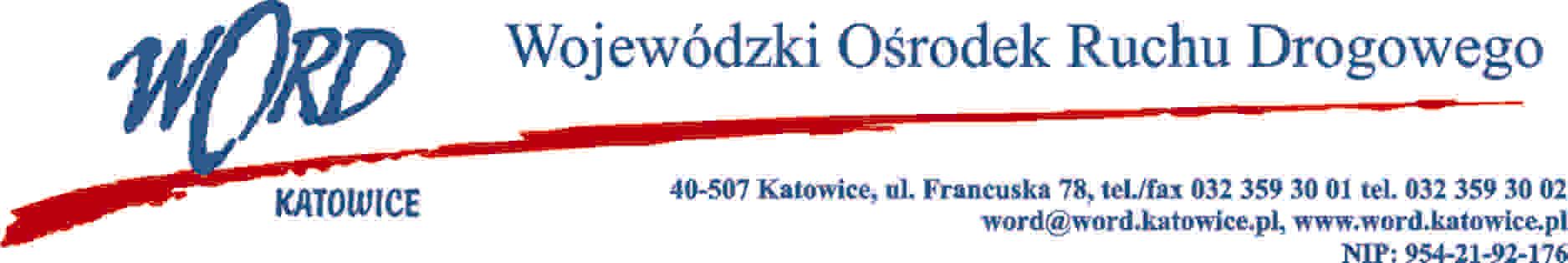 Katowice, 24.11.2021 r.Zgodnie z art. 284 ust. 2 i 6 ustawy – Prawo zamówień publicznych z 11 września 2019 r. (Dz. U. z 2021 r., poz. 1129 ze zm.), Zamawiający udziela wyjaśnień treści Specyfikacji Warunków Zamówienia dot. postępowania prowadzonego w trybie podstawowym pn.: „Wykonanie projektu budowlanego oraz projektów wykonawczych branżowych wraz z zagospodarowaniem terenu przyległego oraz pełnienie wielobranżowego  nadzoru autorskiego w ramach zadania inwestycyjnego pn.: „Adaptacja nieruchomości w celu poprawy warunków pracy pracowników WORD oraz na potrzeby siedziby Krajowego Centrum BRD”Treść pytania 1:Z jaką częstotliwością jest wymagany nadzór autorski na budowie (1,2 razy w tygodniu?) w SWZ i wzorze umowy jest jedynie zapis, że na wezwanie zamawiającego, co może doprowadzić do codziennego wyjazdu na budowę?Odpowiedź:Zgodnie z zapisami wzoru umowy zawartymi w § 6 ust. 7 "Wykonawca pełnić będzie nadzór autorski w siedzibie Zamawiającego lub na budowie na wezwanie Zamawiającego, dokonane telefonicznie lub mailowo na 2 dni przed oczekiwanym pobytem. W sprawach nie wymagających pobytu na budowie dopuszcza się również pełnienie nadzoru autorskiego w siedzibie Wykonawcy, jednakże musi być on potwierdzony zapisami w karcie nadzoru autorskiego, w której Wykonawca określi zakres prac wykonywanych w ramach pełnionego nadzoru", Zamawiający dopuszcza pełnienie nadzoru autorskiego w siedzibie Wykonawcy. Zamawiający na pewno będzie wymagał obecności Wykonawcy na placu budowy w trakcie prowadzenia robót budowlanych gdy wystąpią okoliczności niezbędne do poprawnej realizacji całości inwestycji, których nie da się rozwiązać i rozstrzygnąć bez osobistego stawiennictwa nadzoru autorskiego na budowie, np. w okolicznościach gdy wystąpią rozbieżności pomiędzy dokumentacją projektową a stanem faktycznym, w przypadku wystąpienia kolizji pomiędzy projektami branżowymi, bądź konieczne będą do wprowadzenia zmiany istotne do dokumentacji projektowej. Zamawiający wymaga również od Wykonawcy pełnienia funkcji nadzoru autorskiego w trakcie niezbędnych odbiorów inwestycji. Treść pytania 2:Czy jest konieczność każdorazowego przyjazdu na nadzór całego zespołu projektowego tj. projektantów wszystkich branż?- taki zapis znajduje się w SWZ. Odpowiedź:W trakcie prowadzenia robót budowlanych Zamawiający przewiduje cykliczne, cotygodniowe rady budowy, w  których będą uczestniczyć przedstawiciele Zamawiającego, Wykonawcy robót budowlanych, Inspektorzy nadzoru inwestorskiego i w razie potrzeb Projektanci pełniący nadzór autorski. W zależności od zagadnień rady budowy, rodzaju prowadzonych prac budowlanych oraz zagadnień będzie wymagany udział nadzoru autorskiego. Projektanci danych branż będą wzywani na powyższe spotkania w zależności od niezbędnych potrzeb Zamawiającego i Wykonawcy robót budowlanych. W przypadku gdy, np. nie będą prowadzone roboty z  danej branży i nie wystąpią zapytania Wykonawcy robót budowlanych do danej branży nie będzie konieczny udział Projektanta, który opracowywał dokumentację projektową tej branży.Treść pytania 3:Czy jest konieczność występowania o warunki zabudowy?- może to zagrozić termin realizacji projektu? Odpowiedź:Zamawiający informuje, iż nie ma konieczności występowania o warunki zabudowy, bo jest plan miejscowy - jest wskazany w koncepcji i w programie funkcjonalno-użytkowymTreść pytania 4:Czy macie Państwo szacunki dot. trwania analizy linii napowietrznej wysokiego napięcia?Odpowiedź:Zamawiający nie podejmował działań związanych z analizą linii napowietrznej wysokiego napięcia. Wszystkie dokumenty uzyskane od gestora sieci Zamawiający zamieścił w załączniku nr 2 do OPZ. Analiza będzie opierała się m.in. na obliczeniach i niezbędnych pomiarach przeprowadzonych przez uprawnionego projektanta branży elektrycznej. Zamawiający zakłada, że powyższa analiza wraz z uzgodnieniem rozwiązań projektowych z firmą Tauron powinna potrwać do max. 5 miesięcy.Treść pytania 5:Ile razy przewiduje się aktualizację kosztorysu inwestorskiego (nie zawarto tej informacji w SWZ)? Wyżej wymienione informacje są niezbędne do złożenia rzetelnej oferty.Odpowiedź:Zamawiający przewiduje jak najszybsze rozpoczęcie robót budowlanych po uzyskaniu dokumentacji projektowej i wszelkich niezbędnych, prawomocnych pozwoleń. W związku z powyższym, Zamawiający będzie dążył do przeprowadzenia procedury przetargowej na wyłonienie Wykonawcy robót budowlanych. Jednakże, biorąc pod uwagę obecną koniunkturze na rynku budowlanym, Zamawiający nie może zagwarantować sytuacji, w której nie będzie konieczne wykonanie aktualizacji cen kosztorysów inwestorskich dla potrzeb ustalenia wartości zamówienia oraz przeprowadzenia procedury przetargowej. Dlatego też Zamawiający zastrzegł sobie w umowie zapis o aktualizacji kosztorysów inwestorskich wszystkich branż do czasu rozstrzygnięcia i wyłonienia Wykonawcy robót budowlanych.Dyrektor WORDJanusz Freitag